Colegio Watson y Crick
Ciclo Escolar 2023-2024
Secundaria
INFORMÁTICA I
1er Grado
PROCESO DE RECUPERACIÓN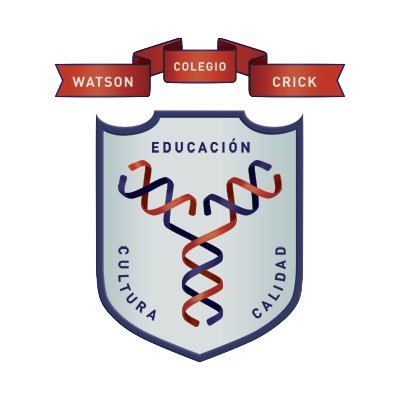 Para esta actividad usa 1 Cartulina o más, distribuye la información a lo largo de estos materiales.Selecciona uno de los siguientes nombres y desarrolla su nombre en Binario, solo mayúsculas.Alan TuringAda LovelaceSteve JobsBill GatesRengokuSe evalúa la calidad del producto, además de la complejidad de la opción realizada, la calificación máxima a obtener es 8.Imprime esta hoja y pégala en tu libreta de Tecnología, recuerda que debe de ser firmado por el padre o tutor.Fecha de entrega el día viernes 17 de noviembre_____________________Firma Padre o tutor